«Собери портфель в школу» Профсоюзным  комитетом    на  протяжении августа  месяца  проводилась  акция  по  сбору канцелярских товаров и  школьных  принадлежностей,  приобретенных  работниками нашего  учреждения  за   личные  средства. На    26.08.2019 года   работники   нашего  учреждения  закупили     за личные средства  канцелярских  товаров (рюкзаки, тетради,  альбомы  для рисования, цветной картон и цветная бумага, счетные  палочки,  ручки, карандаши,  ножницы, акварели,  пластилин,  обложки  для  тетрадей, цветные  карандаши, линейки,  клей  ПВА, пеналы) на общую сумму  1103,86  рублей. Все   эти     товары   в    профкоме  вручились  детям   из многодетных,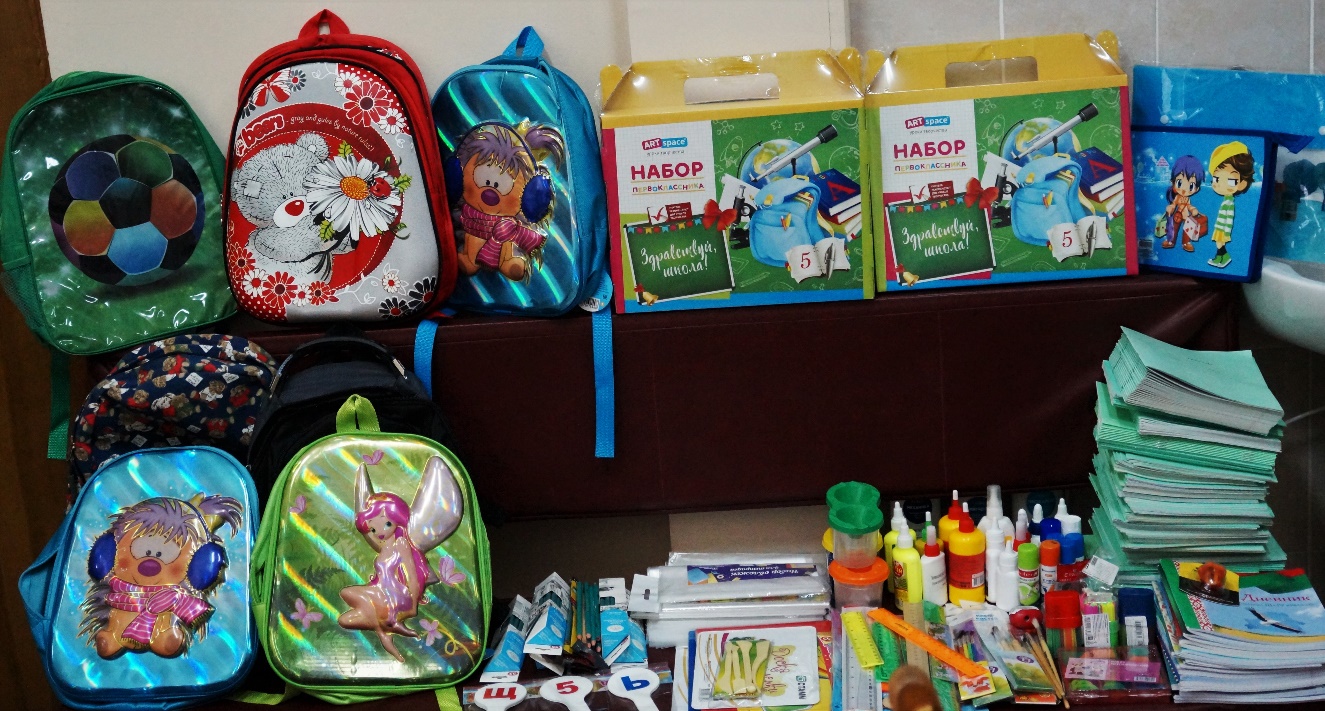 малообеспеченных и  неполных  семей   нашего  учреждения. 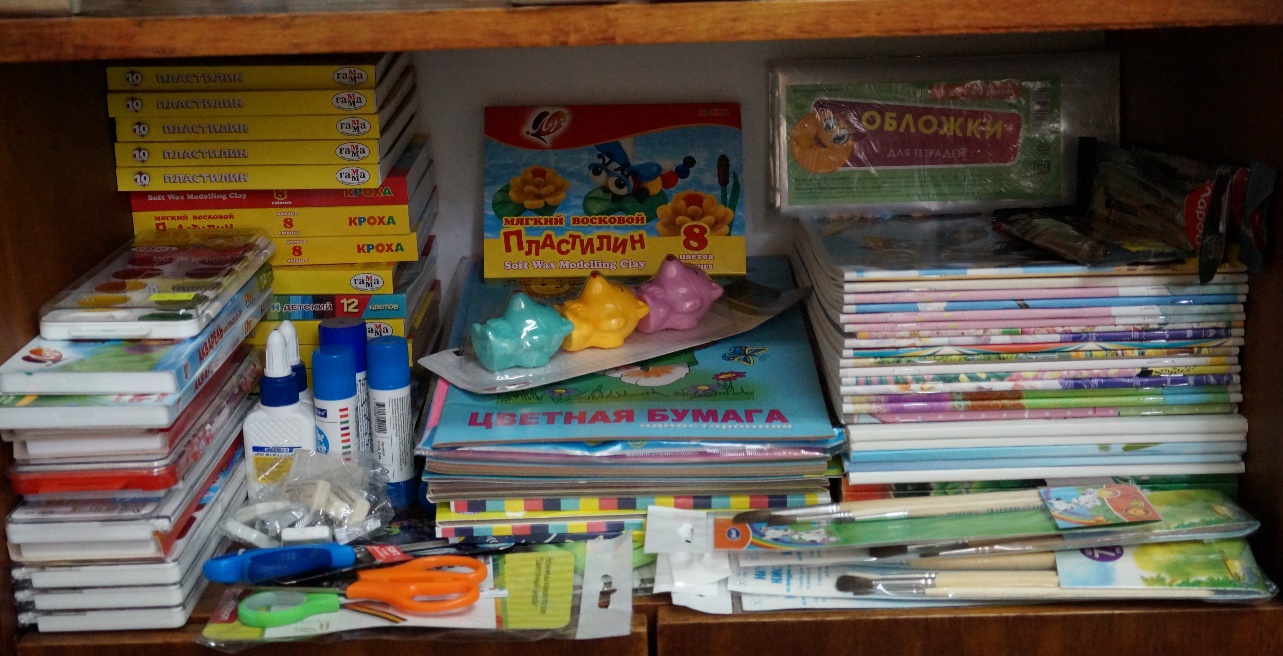 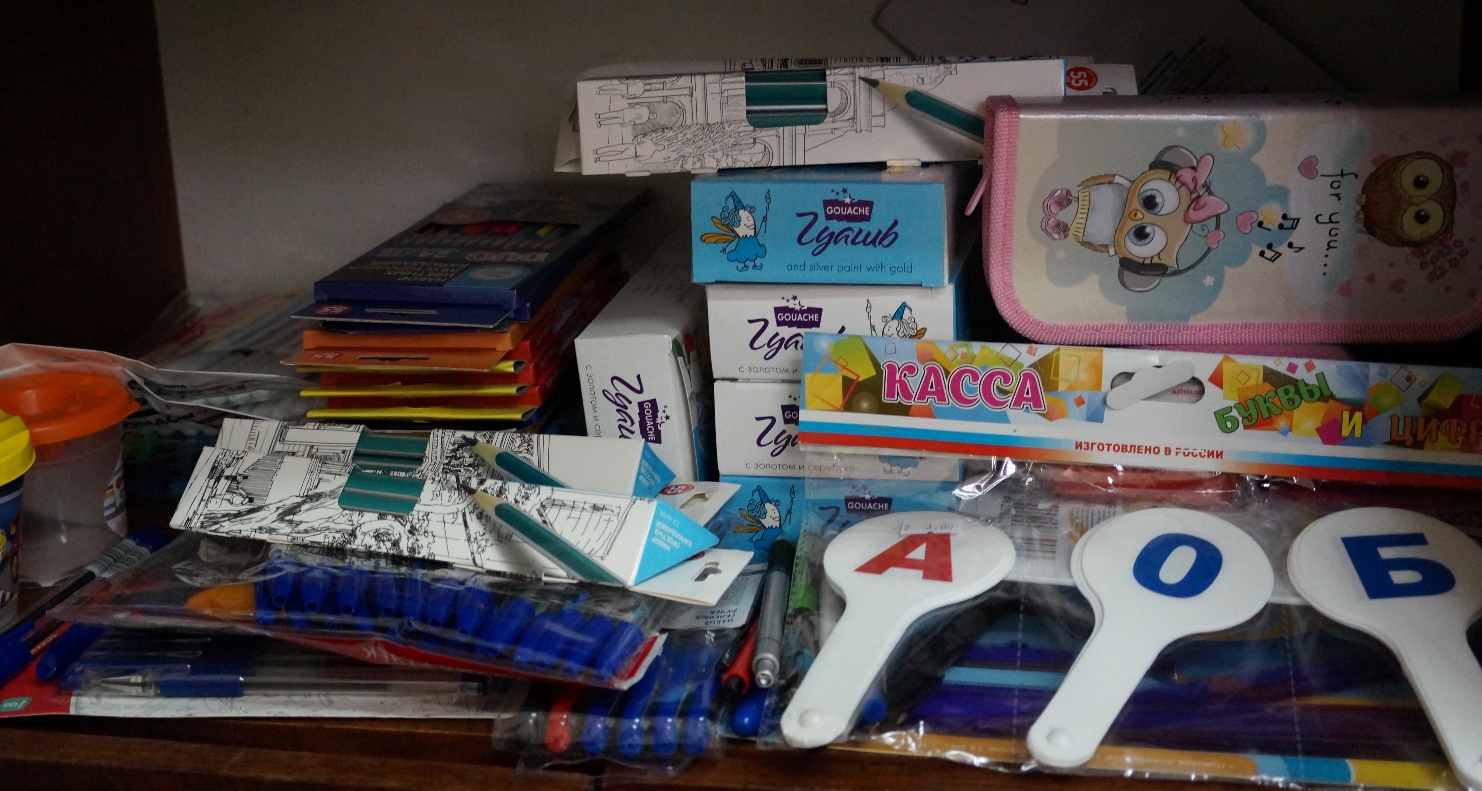 Председатель профсоюзного  комитета                                     Р.В.Толканица